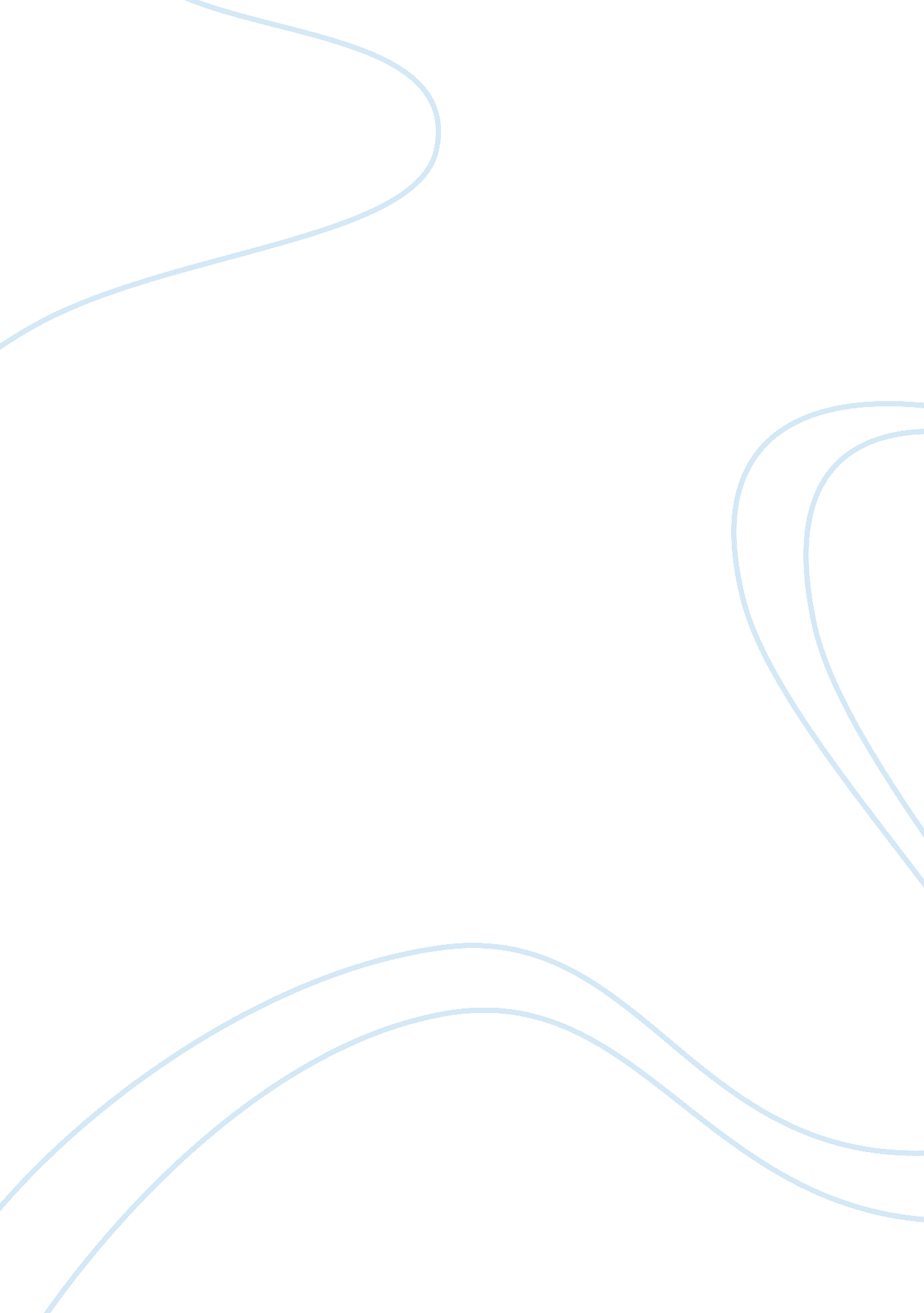 Overcoming physical, cultural and communicative barriers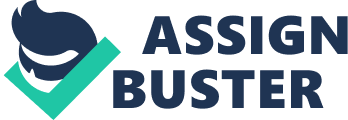 INTRODUCTION Organisation support to equality and diversity is key factor to reduce communication issues such as language and culture. There are lots of methods to improve equality and diversity in an organisation. Inside of organisation we are making a comprehensive working, examining and studying over environment where contrasts are esteemed and uniformity of chance is progressed. The emphasis is on keeping on delivering a reasonable support of our clients by meeting the changing needs of worldwide different groups. LANGUAGE AND CULTURE In this case, language is the key factor in the success of any organization. But low wellbeing proficiency, social obstructions, and constrained English capability have been authored the “ triple danger” to compelling health communication. (Kate Singleton 2009) People often feel that communication is as easy and simple as its sound. It describes what we would want to communicate with others, how we interact with others. We need to use good communication with clients, their relatives and our colleges. Sometime language barriers create misunderstandings between receiver and provider it affects delay health services likewise client do not understand the instruction given by provider due to poor pronunciation, because they are from different culture and communities. So we need to speak effective and efficient language at work place that all are clearly understood. (Asma Zaineb 2010) On the other hand, patients from culture minority gatherings may be more subjected to the impacts of low wellbeing education than patients from the overwhelming society due to collaborations between proficiency, multifaceted correspondence barrier including culture, and the experience of bias. Barriers occur at customer level, seller’s level and management level. For instance, NZ considered patient with low wellbeing education may have the capacity to speak with attendants, explore the human services framework, and self-deal with the infection more viably than another culture and religion person who additionally shows low wellbeing proficiency. The local conceived patient would have the capacity to depend on English capability and rather than another public people. Likewise culturally safe practice is setting up a trusting association with the client and an Organization. . (Tiatia j. 2008) ORGANISATION SUPPORT TO EQUALITY AND DIVERSITY Equal opportunities with circumstances and differences administration show the standards of advancing work environment balance and assorted qualities with diverse hypothetical bases; their reasons being in the first the need to offer social equity and in the last, the needs of the association (Noon and Obgonna, 2001) e. g. to enhance administration quality. ‘ Fulfilments with administration’ system causes decide how to enhance the nature of consideration in your association’s administrations and clients encounters of them. Individuals have a tendency to be fulfilled by administrations when their experience coordinates their positive desires. Desires are framed by numerous elements, including the needs and attributes of the administration client. Normal elements for thought incorporate responsiveness and the capacity to resolve boundaries. (State administrations commission 2008). The procedures to manage differing qualities issues can be partitioned into individual level administration methods, for example, understanding, compassion, correspondence, tolerance or authoritative level methodologies, approaches, practices, culture and preparing (Denisi and Griffin, 2001). METHODS OF COMMUNICATING COMMITMENT PLANS Planning is aptitudes that generally need to meet up to accomplish a successful result. planning include thinking and preparing assignments that need to be done to accomplish particular objectives. Arranging is an instrument to deal with a venture, an occupation, a movement or a circumstance that you are going to embrace. It is straightforwardly connected with scheduling, time administration and finds solutions to reduce barriers. For example, a nurse working in hospital she set up care plan for patient, firstly she check the priority need of patient and then set up care plan after will implement to patient step by step for early recovery and prevention and manage her time to do these activities in last she evaluate the results and take feedback from them they are happy with services. TEAM MEETINGS It plays vital role in an organization. Team gatherings are critical instruments for managing group assignments and efficiency. Successful group meetings take into account open discussion that draws upon every individual’s learning, aptitudes, and viewpoints to tackle issues and errors in services each other in succeeding the group’s joint objectives. On the other hand, it is normal that both the clients and, particularly, the persons serving them know their own roles and duties act as needs be to diminish social and language errors. (Salo-Lee, 1996) ROLES AND RESPONISIBILITIES It is most important part of organizations how to apply roles and responsibilities to improve better services and overcome the barriers. The main responsibility of stakeholder to manage workforce planning, change management, learning and development, employment attractiveness (State services commission 2008) it helps to reduce physical, cultural and language barriers. WORKFORCE PLANNING Workforce arranging is an essential business system to empower future arranging, expect change, deal with the workforce, and meet business objectives. (State administrations commission 2008). For example, in an organisation, the main role of owner to evaluate the legal responsibility for promoting equality and reduced discrimination, and confirm about commitments are fulfilled. CHANGE MANAGEMENT The procedure of progress must be overseen and arranged – both from an organization and from an individual viewpoint. Change administration is a deliberate way to deal with managing these progressions, and includes adjusting to change, controlling change, and effecting administrations. Give information to employee about new policies and procedures we are adding in organisation so they easily understood and adapt. (State administrations commission 2008) LEARNING AND DEVELOPMENT A learning and improvement method helps adjust, plan, needs, structure, incorporate and assess learning and advancement exercises. This serves to address capacity issues, enhance execution, and hold great staff. It is important to overcome lapse in quality consideration. (State administrations commission 2008) For example, the Human Resources Department is responsible for giving respect to staff and implementing related policies and procedures. They ensure all staff receives appropriate equality and diversity inclusion training. OCCUPATIONAL ATTRACTIVENESS Your occupation allure is the way individuals see your association as a work environment. An in number brand can empower associations to enhance the quantity of brilliant candidates requisitioning occupations; they give extensive administrations to customers and enhance worker exertion and execution. (State administrations commission 2008) TIMESCALE The span of time within which certain events occur or are scheduled to occur considered in relation to any broader period of time. In health care system it means data collection, accurate recording and reporting of clients records up to date and time. For examples when health care assistant provide any care to patient maintain their records on accurate time and date it helps to diminish errors. AUDIT Clinical review is the efficient examination of the nature of social insurance, including the systems utilized for conclusion, treatment and consideration, the utilization of assets and the subsequent result and personal satisfaction for the client. The clinical review lead ought to have a prominent inside of the association, and must champion clinical review both to partners and administration alike. POLICY REFORM The administration as of late presented an arrangement of essential consideration changes went for enhancing wellbeing and lessening variations by diminishing co-instalments, moving from charge for administration to capitation and advancing population wellbeing management (Science directs 2005). The objective of policy if any type of discrimination or harassment by a member of staff in case of sex, age, physical disability and religion it take extremely and may corrective action being taken. ALLOCATION OF RESOURCES Advancing wellbeing and standing up to disease difficulties require activity over a scope of exercises in the wellbeing framework. This incorporates upgrades in the policy making and stewardship part of Governments, better access to HR, drugs, therapeutic gear, and consumables, and a more prominent engagement of both open and private suppliers of administrations. The best projects additionally consolidate components of group training that move state of mind over the long time. The requirement for intercessions to be association and even area particular is additionally suggested. CONCLUSION AND DISCUSSION In conclusion I described how to overcome physical, cultural and language barriers, what kind of services we need to use in an organization to promote good quality services. How can organization support to equality and diversity. There are lots of methods to provide fairly and quality care to provider and to overcome the barriers in an effective organization. The use of health services is the process of seeking professional health care and submitting oneself to the application of regular health services, with the purpose to prevent or treat health problems and promote equality and diversity. REFFRENCES Asma Zaineb (2010), Barriers to effective communication in an organisation and overcoming it retrieved fromhttp://blog. commlabindia. com. Tiatia j. (2008) Ministry of Health Organisation. Pacific cultural competencies retrieved fromhttp://www. moh. govt. nz. State Services commission April (2008). Implementing and monitoring equality and diversity retrieved fromwww. ssc. govt. nz. Science Direct (2005), Reducing health disparities through primary care reform the New Zealand experimenthttp://www. sciencedirect. com. POWERPOINT PRESENTATION POINTS LANGUAGE (1 ST SLIDE) Low wellbeing proficiency, social obstructions, and constrained English capability have been authored the “ triple danger” to compelling health communication. Sometime language barriers create misunderstandings between receiver and provider because they are from different culture and communities. CULTURE (2ND SLIDE) Patients from culture minority gatherings may be more subjected to the impacts of low wellbeing ORGANISATION SUPPORT TO EQUALITY AND DIVERSITY (3 RD SLIDE) Equal opportunities Fulfilments with administration The procedures to manage differing qualities issues can be partitioned into individual level administration methods. 